‏رزومهمشخصات کامران یزدانبخشدکترای تخصصی روانشناسی شناختیدانشیار گروه روانشناسی، دانشگاه رازیایمیل:   k.yazdanbakhsh@razi.ac.ir تلفن:  09188866617	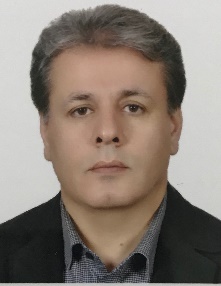 سوابق تحصیلی1383-1388 ‏: دکترای تخصصی روانشناسی شناختی، دانشگاه کان، فرانسه1372-1374‏: کارشناسی ارشد روانشناسی، دانشگاه علامه طباطبایی 1365-1369‏: کارشناسی روانشناسی بالینی، دانشگاه شیراز ‏ رساله دکتری: Etude des caractéristiques du traitement de l'information dans l'évaluation du risque d'infection par le VIH. Thèse du doctorat. Université de Caen, France. Décembre 2009.پایان نامه کارشناسی ارشد:بررسی و مقایسه سبک های اسنادی در افراد افسرده، مضطرب و عادی. پایان نامه کارشناسی ارشد، دانشگاه علامه طباطبایی، 1374سوابق شغلی و اجرایی.........-1401 : مدیر گروه پژوهشی علوم شناختی دانشگاه رازی1402-1400 : مدیر گروه روانشناسی دانشگاه رازی........-1389 : عضو هیأت علمی گروه روانشناسی دانشگاه رازی........-1390 : مطب روانشناسی با مجوز سازمان نظام روانشناسی و مشاوره1388-1383 ‏: عضو لابراتوار پژوهشی ریسک و آسیب پذیری، دانشگاه کان، فرانسه1383-1380 ‏: عضو لابراتوار پژوهشی روانشناسی شناختی و آسیب شناسی، دانشگاه کان، فرانسه‏‏سوابق پژوهشیمقالات انگلیسیBahrami, Z., Yazdanbakhsh, K., Hojatkhah, S. M. (2013). Study of Relation between Information Levels, Motivation and HIV Risk Perception and Risky Sexual Behaviors among Students of Razi University. International Journal of Psychology, 7(2), 1-20.Yazdanbakhsh, K., Rost, E. (2014). The Relationship between Resilience and Emotional Intelligence and Happiness in Junior High School Students in Ilam City. International Journal of Scientific Research, 8(2), 1-10.Abdolahi, V., Yazdanbaksh, K., Kakabarai, K. (2014). The Relationship between spiritual intelligence and Resiliency with self-controlling of student. International Journal of Scientific Research, 8(2), 1-11.Sadeghi, P., Yazdanbakhsh, K. (2014). Relationship between the Big Five Personality Factors and the Willingness and Organizational Commitment of Teachers. Applied mathematics in Engineering, Management and Technology 2(5), 28-36.Parvizi, F., Kakabarai, K., Yazdanbakhsh, K. (2014). Epidemiology of Sleep Disorder and its Relevant Factors in Kermanshah University Students. Reef Resources Assessment and Management Technical Paper, 40 (4), 765-772.Salehi, S. M., Yazdanbakhsh, K., Kakabaraie, K. (2014). Effectiveness of Rhythmic Music on Fine Motor of Educable Slow Learning Students. Journal of Behavioral sciences in Asia, 2(12), 1-10.Sharifi, M., Yazdanbakhsh, K. (2014). Effectiveness of Metacognitive Therapy on Reducing Depression and Meta-cognitive Beliefs in Patients with Major Depressive Disorder. Journal of Applied Environmental and Biological Sciences, 4(8), 121-127.Ghadimi, A., Karami, J., Yazdanbakhsh, K. (2015). The relationship between primary maladaptive schemas and meta-cognitive beliefs with addiction potential. Journal of Fundamentals of Mental Health, 17(2), 67-73.Sohail Baigi S., Kakabrayy, K., Yazdanbakhsh, K., Khalili, M., Sohail G. (2015). Predisposing Factors of Post-natal Depression. Bull. Env. Pharmacol. Life Sci., 4(9), 07-14.Karkhaneh, M., Yazdanbakhsh, K. (2015). Effectiveness of cognitive-behavioral intervention training method in reducing exam anxiety in adolescents. Indian Journal of Fundamental and Applied Life Sciences, 5(S2), 2844-2851.Mansourijalilian A, Yazdanbakhsh K. (2015). Predicting tendency to abuse drugs based early maladaptive schemas and perfectionism in students. Etiadpajohi, 8 (32): 51-62Mahdavi, A., Yazdanbakhsh, K., Sharifi, M. (2016). The Effectiveness of Mindfulness-Based Cognitive Therapy in Reducing Psychological Symptoms Meta-Worry and Thought Fusion of MS Patients. Annals of military and health sciences research, 14(1), 16-21.Yazdanbakhsh, K., Merzai, S., Dehghan, F., Mahmoudi, S. (2016). The Effectiveness of Matrix Treatment in Psychological Well-Being of Stimulants Substance Abusers. The Social Sciences, 11(25), 6079-6083.Yazdanbakhsh, K., Dehghan, F., Mirzaei, S., Alikhani, M., Tatari, F., Farnia. V. (2016). The effectiveness of levinson-based cognitive-behavioral therapy on psychological well-being of methamphetamine-dependent patients. Acta medica mediterranea, 32(5S), 2001‐2004.Yazdanbakhsh, K., Kaboudi, M., Roghanchi,. M, Dehghan, F., Nooripour, R. (2016). The effectiveness of acceptance and commitment therapy on psychological adaptation in women with MS. Journal of Fundamental and Applied Sciences, 8(3S), 2767-2777.Sayedi, F., Yazdanbakhsh, K., Karami, J. (2017). The relationship between attachment styles, self-regulation, and academic achievement in students. Int J Educ Psychol Re, 3(4), 250-254.Yazdanbakhsh, K., Aivazy, S., Moradi, A. (2018). The Effectiveness of Response Inhibition Cognitive Rehabilitation in Improving the Quality of Sleep and Behavioral Symptoms of Children with Attention-Deficit/Hyperactivity Disorder, J Kermanshah Univ Med Sci, 22(2), e77114.Aivazy, S., Yazdanbakhsh, K., & Moradi, A. (2018). The Effectiveness of Computer Cognitive Rehabilitation on Improvement of Executive Function of Response Inhibition in Children with Attention Deficit Hyperactivity. Neuropsychology, 4(14), 9-22. doi: 10.30473/clpsy.2018.41327.1350Aivazy, S., Yazdanbakhsh, K., Moradi, A. (2019). The Effectiveness of cognitive rehabilitation on improvement of working memory in children with attention deficit/ hyperactivity disorder. Neuropsychology, 5(16), 117-130. doi: 10.30473/clpsy.2019.42568.1372Sharifi, A., Yazdanbakhsh, K., Momeni, K. (2019). The Effectiveness of Computer Based Cognitive Rehabilitation in Executive Functions in Patients with Multiple Sclerosis, J Kermanshah Univ Med Sci, 23(1), e83092.Yazdanbakhsh, K., Akbari, M., Vafapoor, H., Dehghan, F., Nooripour, R., Mahmoudi, S. (2019). The Effectiveness of Cognitive-Behavioral Group Therapy on Craving and Relapse in Addicts with HIV. J Research Health, 9(7), 581-587.Heydarpour S, Feli R, Yazdanbakhsh K, Heydarpour F. (2020). The Impact of Mindfulness-based Counseling on the Levels of Anxiety during Pregnancy and on Newborns’ Physiological Parameters. SJNMP 2020; 6 (1) :106-117.Yazdanbakhsh, K., Karami, J., Derikvand, F. (2020). Effectiveness of compassion-focused therapy on cognitive emotion regulation in high school girl students bullying. Journal of Psychological Studies, 16(1), 107-122. doi : 10.22051/psy.2020.24959.1855Najafi Gharehasani E, Yazdanbakhsh K, Moment K. (2020). Predicting Vicarious Post Traumatic Growth Based on Cognitive Flexibility and Cognitive Reappraisal in Nurses providing Services to Kermanshah Earthquake Victims. JHC, 22(1):17-24. doi: 10.29252/jhc.22.1.17Khodadadian M R, Karami J, Yazdanbakhsh K. (2020). Prediction of addiction potential based on intentional self-regulation and positive youth development in high school students in Kermanshah city. etiadpajohi; 13(54) :109-125.Akbari M, Minonezhad H, Rajabi R, Yazdanbakhsh K. (2020). Comparing the Effects of a Ten-week Combined Muscle Stabilization Training and Central Neurofeedback Stabilization on Pain in Patients with Non-Specific Chronic Lower Back Pain. MEJDS, 10 :52-52. doi: 20.1001.1.23222840.1399.10.0.66.5Dehghan, F., Karami, J., Yazdanbakhsh, K. (2020). Prediction of Environmental Ethics Based on the Environmental Values and Norms. Ethics in Science and Technology, 14 (4) :56-60. doi: 20.1001.1.22517634.1398.14.4.8.3Sharifi, A., Yazdanbakhsh, K., Momeni, K. (2021). The Effectiveness of Computer-based Cognitive Rehabilitation on information processing speed in patients with multiple sclerosis. Neuropsychology, 7(1) 72-84.Dehghan, F., Karami, J., Yazdanbakhsh, K. (2021). Predicting environmental behavior by relying on water consumption behavior based on environmental awareness, attitude and concern. Journal of Applied Research in Water and Wastewater, 8(2), 113-117. doi: 10.22126/arww.2021.5834.1192karbalaie, M., yazdanbakhsh, K., & karimi, P. (2021). Predicting Psychological Well-Being Based on Emotion Regulation, Cognitive Flexibility and Mindfulness in Cancer Patients. QUARTERLY JOURNAL OF HEALTH PSYCHOLOGY, 10(37), 141-160. doi: 10.30473/hpj.2021.50258.4653Moradkhani S, Yazdanbakhsh K. (2021). Structural Relationships of Behavioral Brain Systems and Cognitive Emotion Regulation Mediated by Executive Cognitive Functions in Prisoner. Journal of Cognitive Psychology, 9 (1) :21-38. doi: 20.1001.1.23455780.1400.9.1.3.5falahi S, yazdanbakhsh K, fadakar P. (2021). Explaining the Parents’ Attitudes toward the Children with Disabilities Based on Religious Belief and Social Support: The Mediation of Marital Satisfaction. Qaiie, 6 (1) :53-72. Soleimani B, Yazdanbakhsh K, Momeni K. (2021). Modeling the relationship between Overgeneral Autobiographical Memory and problem solving in people with borderline personality disorder: The mediating role of metacognitive awareness. Journal of Cognitive Psychology, 9(3) :1-15. Karami, J., Dehghan, F., Yazdanbakhsh, K. (2021). The impact of Theory of Planned Behavior, Environmental Concern and Intention to Buy Green Products in Pro-Environmental Behavior (Kermanshah, West of Iran). Environmental Education and Sustainable Development, 9(4), 113-122. doi: 10.30473/ee.2021.58502.2355Zabet M, Karami J, Yazdanbakhse K. (2021). The effectiveness of imagery rescripting and reprocessing therapy on cognitive abilities, distress tolerance and symptoms of obsessive-compulsive disorder (OCD) in women. Psychological Science, 20(100), 551-566. doi: 20.1001.1.17357462.1400.20.100.4.7Karimi, P., Yazdanbakhsh, K., Karbalaie, M. (2021). Predicting Corona Anxiety According to sleep quality: Analyzing the Moderating Role of Gender. Journal of Clinical Psychology, 13(Special Issue 2), 15-22. doi: 10.22075/jcp.2021.22223.2041Zabet, M., Karami, J., Yazdanbakhsh, K. (2021). The Effectiveness of Cognitive Emotion Regulation Training on Experiential l Avoidance of Women with Obsessive- Compulsive Disorder. Journal of Psychological Studies, 17(1), 129-144. doi: 10.22051/psy.2021.32049.2267Dehghan, F., Karami, J., Yazdanbakhsh, K. (2021). Predicting environmental behavior by relying on water consumption behavior based on environmental awareness, attitude and concern. Journal of Applied Research in Water and Wastewater, 8(2), 113-117. doi: 10.22126/arww.2021.5834.1192Bakhshian, F., Yazdanbakhsh, K., Karami, J., Hosseini, S. H. (2022). Comparison of the Effectiveness of neurofeedback and cognitive rehabilitation on impulsivity, emotional instability and self-mutilation in patient with borderline personality disorder. Journal of Clinical Psychology, 14(2), 63-75. doi: 10.22075/jcp.2022.25108.2304Ghaderi B, Yazdanbakhsh K, Karami J. (2022). Development and evaluation of social anxiety based on metacognitive beliefs and early maladaptive schemas mediating by cognitive strategies of emotion regulation in adolescent girls. Psychological Science, 21(109), 123-144. doi: 10.52547/JPS.21.109.123مقالات فارسییزدانبخش، کامران؛ کده، برنارد؛ بهرامی، زهرا. (1389). ريسک گريزي و ارزيابي ريسک ابتلا به ايدز در رفتارهاي جنسي پرخطر. دو فصلنامه علمی-پژوهشی روانشناسی معاصر، 5 ( ویژه نامه)، .کاکابرایی، کیوان؛ یزدانبخش، کامران. (1391). ابعاد بهزیستی ذهنی پدران دارای کودکان استثنایی و پدران دارای کودکان عادی. دو فصلنامه علمی-پژوهشی روانشناسی معاصر، 7 (ویژه نامه)، 2477-2473.قریشي، شیلان؛ یزدانبخش، کامران؛ میري، انور. (1391). عزت نفس، خودتنظیمي، پیشرفت تحصیلي و مشاوره تحصیلی. دو فصلنامه علمی-پژوهشی روانشناسی معاصر، 7 (ویژه نامه)، 2400-2397.ولی نیا، زهرا؛ حیرانی، علی؛ و یزدانبخش، کامران. (1392). تاثیر 8 هفته برنامه تمرینی ادراکی - حرکتی  بر قابلیت های حرکتی کودکان مبتلا به اختلال هماهنگی رشدی. مجله رفتار حرکتی و روانشناسی ورزش، 11، 844-831.حیرانی، علی؛ رحمانی، مسلم؛ اقدسی، محمد تقی؛ و یزدانبخش، کامران. (1392). اثر تمرینات پیلاتس بر عملکرد حرکتی سالمند مرد غیرفعال. نشریه پژوهش در رفتار حرکتی، 1، 65-49.دهقان، فاطمه؛ یزدانبخش، کامران؛ و مؤمنی، خدامراد. (1393). ارتقاء سطوح نظریه ذهن کودکان. دوفصلنامه علمی ـ پژوهشی شناخت اجتماعی، ویژه نامه، 96-83.منصوری جلیلیان، افسانه؛ یزدانبخش، کامران. (1393). پيش بيني گرايش به سوءمصرف مواد مخدر بر اساس طرحواره هاي ناسازگار اوليه و کمال گرايي در دانشجويان. فصلنامه اعتياد پژوهي سوءمصرف مواد، 8(32)، 62-51.امیری، زهرا؛ و یزدانبخش، کامران. (1393). مقایسه سبک هاي مقابله اي و سلامت روان در افراد مبتلا به دیابت نوع 2 و افراد غیردیابتی. فصلنامه پرستاري دیابت دانشگاه علوم پزشکی زاهدان، (2)3، 28-20.کریمی، سارا؛ کاکابرایی، کیوان؛ یزدانبخش، کامران؛ و مرادی، غلامرضا. (1393). اثربخشی درمان شناختی رفتاري بر بهزیستی ذهنی بیماران قلبی عروقی.  ماهنامه علمی پژوهشی دانشگاه علوم پزشکی کرمانشاه. 18(3)، 156-147.یاوری، مریم؛ شمسایی، فرشید؛ و یزدانبخش، کامران. (1393). مقایسه فرسودگی شغلی و سلامت روان پرستاران شاغل در بخش هاي روانپزشكي و ICU. فصلنامه مدیریت پرستاری، 3(1)، 65-55.قدیمی، آزاده؛ کرمی، جهانگیر؛ و یزدانبخش، کامران. (1393). رابطه طرحواره های ناسازگار اولیه و باورهای فراشناخت با استعداد اعتیاد. مجله اصول بهداشت روانی، سال 17 (2)، 73-67.یزدانبخش، کامران. (1394). اثربخشی مرور زندگی (حافظه سرگذشتی) بر افزایش سازگاری اجتماعی سالمندان بازنشسته. مجله روانشناسی پیری، 1(3)، 175-169.رحمانی مسلم، حیرانی علی، یزدانبخش کامران. (1394). تاثیر تمرینات پیلاتس بر بهبود زمان واکنش و تعادل در سالمندان مرد غیر فعال. توانبخشی نوین. ۹ (۳) : ۴۴-۵۳.شهبازی، افسانه؛ خزایی، علی اشرف، اقدسی، محمد تقی؛ و یزدانبخش، کامران. (1394). اثر بخشي تمرينات ادراكي- حركتي بر تبحر حركتي كودكان مبتلا به اختلال بيش فعالي. مجله علمي پژوهشي توانبخشي نوين، 9(5) ويژه نامه 2، 59-51.مومنی، خدامراد؛ یزدانبخش، کامران؛ و فرامرزی، فرحناز. (1394). رابطه ی سبک های شناختی و سبک های یادگیری با اضطراب ریاضی در دانش آموزان. مجله آموزش پژوهی، 1(1)، 40-26.کارخانه، مریم؛ و یزدانبخش، کامران. (1394). اثربخشی مداخله شناختی رفتاری در کاهش اضطراب امتحان نوجوانان. فصلنامه روانشناسی تربیتی، 6(1)، 101-91.بهرامی، سمیه؛ و یزدانبخش، کامران. (1394). اثربخشی نوروفیدبک بر بهبود حافظه دیداری در دانشجویان دانشگاه آزاد کرمانشاه. فصلنامه روانشناسی تحلیلی-شناختی، 6(24)، 68-59.بهرامی، سمیه؛ و یزدانبخش، کامران. (1395). تاثیر نوروفیدبک بر بهبود حافظه شنیداری در دانشجویان دانشگاه آزاد کرمانشاه. مجله علوم پزشکی زانکو، 7(55)، 78-68.مرادی، آسیه؛ یزدانبخش، کامران؛ و بساطی، آزیتا. (1395). پیش بینی تعارض زناشویی بر اساس روان بنه ها، سبک های دلبستگی و بخشودگی. مجله علوم روانشناختی، 15(60)، 531-518.کهراریان، الهه؛ مومنی، خدامراد؛ و یزدانبخش، کامران. (1395). پيش بيني نشانه هاي حساسيت اضطرابي با ميانجيگري ذهن آگاهي بر اساس اضطراب اجتماعي دانش آموزان. پژوهش هاي روانشناسي اجتماعي، 6(24)، 105-89.منصوری جلیلیان، افسانه؛ و یزدانبخش، کامران. (1395). پیش بینی گرایش به سوء مصرف مواد مخدر بر اساس خودمتمایزسازی و باورهای فراشناخت دانشجویان. پژوهش های علوم شناختی و رفتاری، 6(2)، 52-43.عسکری، سعید؛ یزدانبخش، کامران؛ و جوهری، جماله. (1395). همبستگی نستوهی، تنیدگی و حمایت اجتماعی با سازش یافتگی زناشویی. مجله علوم روانشناختی. 15(59)، 421-408.یزدانبخش، کامران؛ دهقان، فاطمه؛ نوری پورلیاولی، رقیه؛ میرزایی، سمیرا؛ علیخانی، مصطفی. (1395). مقايسه اثربخشي درمانهاي مبتني بر الگوي لوينسون و ماتريكس در بهزيستي روانشناختي افراد وابسته به مواد. فصلنامه اعتياد پژوهي سوءمصرف مواد، 10(37)، 209-191.یزدانبخش، کامران؛ مرادی، آسیه؛ و سلیمانی، مهدی. (1395). تاثیر آموزش مهارت های مطالعه بر عملکرد تحصیلی با نقش تعدیل کنندگی اسنادها در دانش آموزان دبیرستان های شهر کرمانشاه. مجله آموزش پژوهی، 2(5)، 17-1.کرمی، جهانگیر؛ یزدانبخش، کامران؛ و کریمی، پروانه. (1395). نقش واسطه ای سبک های دلبستگی در رابطه بین ابعاد سرشت و منش و آلکسی تایمیا. مجله روانشناسی بالینی، 8(1)، 70-61.مکاری، زهرا؛ مومنی، خدامراد؛ یزدانبخش، کامران؛ و جلیلیان، نسرین. (1395). اثربخشی آموزش مهارتهای جنسی مبتنی بر رویکرد شناختی _ رفتاری بر سازگاری زناشویی زنان نابارور. پژوهشهای مشاوره، 16(64)، 19-1.زالی پور، سمیه؛ تیموری، حسن؛ و یزدانبخش، کامران. (1396). سندرم پیش از قاعدگی و عوامل مرتبط با آن در دانشجویان دختر دانشگاه رازی کرمانشاه. مجله علمی - پژوهشی سازمان نظام پزشکی، 35(3)، 280-276.ولی نیا، زهرا؛ حیرانی،  علی؛ و یزدانبخش، کامران. (1396). تاثیر هشت هفته برنامه تمرینی ادراکی - حرکتی بر حافظه فعال کودکان مبتلا به اختلال هماهنگی رشدی. فصلنامه علمی – پژوهشی طب توانبخشی، 6(3)، 220-211.آبباریکی، اکرم؛ یزدانبخش، کامران؛ و مومنی، خدامراد. (1396). اثربخشی توانبخشی شناختی بر کاهش نارسایی شناختی در دانش آموزان با اختلال یادگیری. فصلنامه روانشناسی افراد استثنایی، 7(26)، 127-157.کرمی، جهانگیر؛ یزدانبخش، کامران؛ و کریمی، پروانه. (1396). بررسی نقش میانجی گري سبک هاي دلبستگی در تبیین رابطه ابعاد سرشت، منش شخصیت و اختلال جسمانی سازي در بین دبیران زن شهر کرمانشاه. مجله حکیم سید اسماعیل جرجانی، 5(1)، 53-65.یزدانبخش، کامران؛ جشن پور؛ محمد؛ سنجابی، امیر؛ و آبباریکی، اکرم. (1397). بررسی ابعاد حافظه در سالمندان و مقایسه آن با غیر سالمندان. فصلنامه روانشناسی پیری، 4(4)، 282-275.یزدانبخش، کامران؛ مرادی، آسیه؛ و بسطامی، احسان. (1397). رابطه سرمایه روان شناختی و سخت رویی با فرسودگی شغلی. رویش روان شناسی، 7(8)، 202-181.یزدانبخش، کامران؛  رادمهر، فرناز. (1397). ارزیابی تأثیر آموزش اختصاصی سازي خاطرات بر نارسایی شناختی بیماران مبتلا به افسردگی اساسی. مطالعات روانشناختی، 14(3)، 45-25.عیوضی، سیما؛ یزدانبخش، کامران؛ و مرادی، آسیه. (1397). اثربخشی توانبخشی شناختی رایانه‌یار بر بهبود کارکرد اجرایی بازداری پاسخ در کودکان مبتلا به اختلال نارسایی‌توجه/بیش‌فعالی. فصلنامه عصب روانشناسی، 4(14)، 22-9.آزادبخت، معصومه؛ یزدانبخش، کامران؛ و مرادی، آسیه. (1397). اثربخشی توانبخشی شناختی بر کاهش نقایص توجه انتخابی در اختلال وسواسی- جبري. ماهنامه علمی پژوهشی دانشگاه علوم پزشکی اروميه، 29(5)، 388-381.آزادبخت، معصومه؛ یزدانبخش، کامران؛ و مرادی، آسیه. (1397). اثربخشي توان بخشي شناختي بر بهبود حافظه فعال شنيداري و ديداري در اختلال وسواسي- جبري. مجله علوم پزشكي رازي، 25(170)، 29-37.مومنی، خدامراد؛ جلیلیان، نسرین؛ یزدانبخش، کامران؛ مکاری، زهرا؛ و رضایی، منصور. (1397). اثربخشی آموزش مهارتهای جنسی بر پیامد درمان زنان نابارور. مجله زنان، مامایی و نازایی ایران، 21(3)، 5-14.یزدانبخش، کامران؛ عیوضی، سیما؛ و مرادی، آسیه. (1397). اثربخشی توانبخشی شناختی حافظه کاری بر بهبود مشکلات خواب و نشانگان رفتاری در کودکان با اختلال نارسایی توجه/بیش فعالی. فصلنامه روانشناسی افراد استثنایی، 8(29)، 234-213.یزدانبخش، کامران؛ بگیان کوله مرز، محمدجواد؛ کریمی نژاد، کلثوم؛ رشیدی، فرزانه؛ و خورشیدی؛ مهنا. (1397). سنجش حافظه هیجانی مثبت در نوجوانان: ویژگیهای روانسنجی و تحلیل عامل تأییدی مقیاس حافظه اولیه گرمی و امنیت (EMWSS) در جمعیت دانش آموزی کرمانشاه در سال تحصیلی 96-95. فصلنامه دانشگاه علوم پزشكي لرستان، افلاک، 11(38 و 39)، 27-17.خداداديان، محمدرضا؛ كرمي، جهانگير؛ و یزدانبخش، کامران. (1398). پيش بيني استعداد اعتياد بر اساس خودتنظيمي ارادي و تحول مثبت نوجواني در دانش آموزان دوره دوم متوسطه شهر کرمانشاه. فصلنامه اعتياد پژوهي سوءمصرف مواد، 13(54)، 125-109.دهقان، فاطمه؛ کرمی، جهانگیر؛ یزدانبخش، کامران؛ و صالحی، صادق. (1398). پیش بینی اخلاق زیست محیطی براساس ارزش ها و هنجارهای زیست محیطی. فصلنامه اخلاق در علوم و فناوری، 14(4)، 60-56.نجفی، عطرین؛ یزدانبخش، کامران؛ و مؤمنی، خدامراد. (1398). پیش بینی استرس آسیب زای ثانویه و رشد پس از سانحه جانشینی براساس تنظیم شناختی هیجان در پرستاران ارائه دهنده خدمات به زلزله زدگان کرمانشاه. نشریه روان پرستاری، 7(3)، 30-22. عیوضی، سیما؛ یزدانبخش، کامران؛ و مرادی، آسیه. (1398). اثربخشی توانبخشی شناختی بر بهبود حافظه‌کاری در کودکان مبتلا به نارسایی توجه/بیش فعالی. فصلنامه عصب روانشناسی، 5 (16)، 121-134.آبباریکی، اکرم؛ یزدانبخش، کامران؛ و مومنی، خدامراد. (1398). بررسی تأثیر توانبخشی شناختی رایانه ای بر کاهش اجتناب شناختی دانش آموزان با اختلال یادگیری ویژه. فصلنامه روانشناسی افراد استثنایی، 9 (33)، 96-69.سهیلی، فرزاد؛ صبوری خسروشاهی، حبیب؛ یزدانبخش، کامران؛ (1399). بررسی هوش اجتماعی در نوع ارتباطات مجازی و ارائه مدل ارتباطی کاربران شبکه های اجتماعی. مطالعات فرهنگی و ارتباطات، 58: 219-193.     اکبری، مصطفی؛ مینونژاد، هومن؛ رجبی، رضا؛ و یزدانبخش، کامران. (1399). مقایسه اثربخشی ده هفته تمرینات ترکیبی ثبات عضلات مرکزی و نوروفیدبک با ثبات مرکزی بر درد مبتلایان به کمردرد مزمن غیراختصاصی. مجله مطالعات ناتوانی، 10 (1): 5-1.یزدانبخش، کامران؛ کرمی، جهانگیر؛ دریکوند، فتانه. (1399). اثر بخشی درمان متمرکز بر شفقت بر تنظیم شناختی هیجان در دانش آموزان قلدر دختر دوره اول متوسطه. مطالعات روانشناختی، 16 (1)، 107-122.افشک، شیوا؛ مرادی، آسیه؛ و یزدانبخش، کامران. (1399). تأثیر توان بخشی شناختی رایانه یار بر بهبود بازداری پاسخ، برنامه ریزی دانش آموزان پسر دوره ی ابتدایی دارای نشانه های نارسایی توجه- بیش فعالی. مجله علوم پزشکی زانکو، 20(65)، 71-62.نجفی، عطرین؛ یزدانبخش، کامران؛ و مؤمنی، خدامراد. (1399). پیش‌بینی رشد پس از سانحه‌ نیابتی بر اساس انعطاف‌پذیری شناختی و ارزیابی مجدد شناختی در پرستاران ارائه دهندۀ خدمات به آسیب دیدگان زلزلۀ کرمانشاه. مجله سلامت و مراقبت، 22(1)، 24-17. حیدرپور، سوسن؛ فعلی، روژین؛ یزدانبخش، کامران؛ حیدرپور، فاطمه. (1399). بررسی تاثیر مشاوره مبتنی بر ذهن آگاهی بر اضطراب دوران بارداری و پارامترهای فیزیولوژیک نوزادان. فصلنامه پرستاری، مامایی و پیراپزشکی، 6(1)، 117-106.شریفی، آوات؛ یزدانبخش، کامران؛ مومنی، خدامراد. (1399). اثربخشی توانبخشی رایانه ای بر سرعت پردازش اطلاعات بیماران مبتلا به مولتیپل اسکلروزیس. فصلنامه عصب روانشناسی، 6(22)، 56-41.مرادخانی شهرزاد، یزدانبخش کامران. (1400). مدل روابط ساختاری سیستم های مغزی رفتاری و تنظیم شناختی هیجان با واسطه گری کارکردهای شناختی اجرایی در مردان زندانی. فصلنامه روانشناسی شناختی، ۹ (۱)،31-16.کریمی، پروانه، یزدانبخش، کامران، کربلایی، محبوبه. (1400). پیش‌بینی اضطراب کرونا براساس کیفیت خواب: تحلیل نقش تعدیل‌کنندگی جنسیت. روان شناسی بالینی، 13(2)، 22- 15.کربلایی، محبوبه، یزدانبخش، کامران، کریمی، پروانه. (1400). پیش‎بینی بهزیستی روانشناختی براساس تنظیم هیجان، انعطاف‎پذیری شناختی و ذهن‎آگاهی در مبتلایان به سرطان. فصلنامه علمی- پژوهشی روانشناسی سلامت, 10(37), 141-160.ضابط، مریم، کرمی، جهانگیر، یزدانبخش، کامران. (1400). اثربخشی تصویرسازی ذهنی دستوری و باز پردازش بر توانایی های شناختی، تحمل آشفتگی و علائم اختلال وسواس ناخودداری زنان. علوم روانشناختی, 20(100), 551-566.ضابط، مریم، کرمی، جهانگیر، یزدانبخش، کامران. (1400). اثربخشی آموزش تنظیم شناختی هیجان بر اجتناب تجربی زنان مبتلا به اختلال وسواس های فکری عملی. مطالعات روانشناختی, 17(1), 129-144.یزدانبخش، کامران، احمدیان، علی، محمد نجار، نرگس، قاسملو نسب، زهر، ارحمی عیسی‌لو، زیبا. (1400). اثربخشی شناخت درمانی مبتنی بر ذهن آگاهی بر رضایت زناشویی  و علایم روانشناختی زنان متاهل. دانش و پژوهش در روان شناسی کاربردی، 22(3)، 152-162.دریکوند،  فتانه،  یزدانبخش، کامران، کرمی، جهانگیر. (1401). اثربخشی درمان متمرکز بر شفقت، بر مشکلات برونی سازی شده (پرخاشگری و بزهکاری) دانش آموزان قلدر. دانش و پژوهش در روان شناسی کاربردی، 23(2)، 40-51.بخشیان، فرشته، یزدانبخش، کامران، کرمی، جهانگیر، حسینی، سید حمزه. (1401). مقایسه اثربخشی نوروفیدبک و توانبخشی شناختی بر تکانشگری، بی ثباتی هیجانی و جرح خویشتن در افراد مبتلا به اختلال شخصیت مرزی. روان شناسی بالینی، 14(2)، 63-75.اکبری مصطفی، مینونژاد هومن، یزدانبخش کامران. (1401). تاثیر تمرینات کنترل شده عضلات ثبات مرکزی بر بهبود کمردرد مزمن غیر اختصاصی. سبک زندگی اسلامی با محوریت سلامت، ۶ (۱)،۴۸۲-۴۷۸.قادری بیان، یزدانبخش کامران، کرمی جهانگیر. (1401). تدوین و آزمون مدل ساختاری اضطراب اجتماعی بر اساس طرحواره های سازش نایافته اولیه و باورهای فراشناختی با میانجی گری راهبردهای نظم‌جویی شناختی هیجان در دختران نوجوان. فصلنامه علمی پژوهشی علوم روانشناختی، ۲۱ (۱۰۹)، ۱۴۴-۱۲۳.ضابط مریم، کرمی جهانگیر، یزدانبخش کامران. (1401). اثربخشی آموزش تنظیم شناختی هیجان بر توانایی‌های شناختی زنان مبتلا به اختلال وسواس‌های فکری و عملی. مجله مطالعات ناتوانی، ۱۲ (127)، ۱36-۱۲۷.مقالات ارائه شده در کنگره هاRisque : de l’économie à la psychologie. Article présenté dans le colloque de la Configuration de la notion du risque. Université de Caen, France, 20 janvier 2005.La pondération des informations discordantes dans le jugement. Cahier de la MRSH-Caen, France, Septembre 2009.Attirance vs évitement du risque : une composante fondamentale de l’évaluation du risque. Article présenté dans le colloque de : Ethique, risque et décision. Université de Caen, France, 26 mai 2009.The Effectiveness of cognitive-behavioral therapy on depression among HIV affected drug users. Annual International Conference on Cognitive and Behavioral Psychology (CBP 2012). Singapore, 13-14 February. GSTF Journal of Law and Social Sciences (JLSS) .Print ISSN: 2251-2853, E-periodical: 2251-2861.The effectiveness of instruction skill self-knowledge and stress management compatibility contrast on perception cognitive social AIDS in guidance school students. International Congress on HIV/AIDS Women and Children. Shiraz, 2-4 may 2012.The effectiveness of instruction of cognitive strategies on learning disorder. 5th international congress of child and adolescent psychiatry. 8-11 October 2012, Tehran, Iran.Effectiveness of past memories mental review on social adjustment of retirees. 5th International Conference of Cognitive Science 7- 9 May 2013, Tehran, Iran.بررسی سبک های حل مسأله در دانش آموزان دارای اختلالات یادگیری. مقاله ارائه شده در همایش ملی یافتههای علوم شناختی در تعلیم و تربیت. دانشگاه فردوسی مشهد،3-2 آذر 1390.بررسی مفهوم رفتارهای ریسک پذیر جنسی در روابط زناشویی. مقاله ارائه شده در دومین همایش علمی سالانه دانشگاه رازی کرمانشاه، 23-20 آذر 1390.تاثیر مشاوره با الگوی شناختی- رفتاری بر پرخاشگری نوجوانان. مقاله ارائه شده در همایش ملی آسیب شناسی مسائل جوانان. دانشگاه آزاد اسلامی فلاورجان، 7 اسفند 1390.بررسی کارآیی آموزش مبتنی بر یادگیری مشارکتی. مقاله ارائه شده در سومین همایش علمی سالانه دانشگاه رازی کرمانشاه، 22-19 آذر 1390.رابطه خودآگاهی و ادراک ریسک با سلامت روان. مقاله ارائه شده در نخستین همایش ملی خانواده و مهارتهای زندگی. دانشگاه رازی. 13 اردیبهشت 1391.نقش باورهای فراشناخت در پیش بینی استعداد به اعتیاد در دانش آموزان. چهارمین کنگره سراسری رفتارهای پرخطر. 7 آبان 1392.پیش بینی افسردگی بر اساس نشخوار فکری و باورهای غیرمنطقی در دانشجویان دانشگاه. سومین کنفرانس ملی روانشناسی و علوم رفتاری. 20 مرداد 1394.اثربخشی خاطره پردازی انسجامی بر کاهش اضطراب مرگ در سالمندان. سومین کنفرانس ملی روانشناسی و علوم رفتاری. 20 مرداد 1394.نقش حافظه ی سرگذشتی و مسئله گشایی در انگاره پردازی خودکشی در افراد افسرده. دومین کنفرانس ملی توسعه پایدار در علوم تربیتی و روانشناسی. 15 اردیبهشت 1394. اوتیسم: از تشخیص تا درمان از دیدگاه عصبشناختی. دومین کنگره بین المللی توانمند سازی جامعه در حوزه علوم تربیتی و مطالعات اجتماعی و فرهنگی. 18 اسفند 1395. اوتیسم: عوامل عصب شناختی. چهارمین کنفرانس بین‌المللی نوآوری های اخیر در روانشناسی. 22 تیر 1396.اثربخشی توان بخشی شناختی رایانه ای بر حافظه و کاهش حواس‌پرتی دانش آموزان با اختلال یادگیری خاص. ششمین کنگره علوم اعصاب پایه و بالینی. 29 آذر تا 1 دی 1396.اثربخشی توانبخشی رایانه ای بر کاهش حافظه و حواسپرتی دانش آموزان واجد نشانه های اختلال یادگیری خاص. هشتمین سمپوزیوم نوروسایکولوژی شناختی. 1-4 آذر 1396.راهنمای پایان نامه و رسالهمیری، انور. (1391). اثربخشی آموزش راهبردهای شناختی بر اختلالات یادگیری. پایان نامه کارشناسی ارشد. گروه روانشناسی. دانشکده علوم اجتماعی و تربیتی. دانشگاه رازی.رحمان زاده، صباح. (1391). اثر بخشی درمان شناختی رفتاری بر کاهش علائم کودکان مبتلا به  اختلال بیش فعالی. پایان نامه کارشناسی ارشد. گروه روانشناسی. دانشکده علوم اجتماعی و تربیتی. دانشگاه رازی.علیزاده، سارا. (1391). اثربخشی فنون حافظه سرگذشتی بر افزایش سازگاری اجتماعی افراد بازنشسته فرهنگی. پایان نامه کارشناسی ارشد. گروه مشاوره و راهنمایی. دانشگاه آزاد واحد علوم و تحقیقات کرمانشاه.نظری، گلستان. (1392). تاثيرآموزش راهبردهاي مقابله با باورهاي غيرمنطقی بارويکردشناختی بر اضطراب امتحان. پایان نامه کارشناسی ارشد. گروه مشاوره و راهنمایی. دانشگاه آزاد واحد علوم و تحقیقات کرمانشاه.جالینوسی، مریم. (1392). تاثیر آموزش برنامه ریزی عصبی- کلامی بر بهبود کیفیت زندگی. پایان نامه کارشناسی ارشد. گروه روانشناسی بالینی. دانشگاه آزاد واحد علوم و تحقیقات کرمانشاه.. (1393). نقش واسطه‌ای نگرش‌های ناکارآمد در اثربخشی آموزش گروه درمانی شناختی رفتاری بر کاهش نشانگان بی‌خوابی دانشجویان خوابگاهی. پایان نامه کارشناسی ارشد. گروه روانشناسی. دانشکده علوم اجتماعی و تربیتی. دانشگاه رازی.دهقان، فاطمه. (1393). اثربخشی آموزش مهارت های ارتباطی بر ارتقاء سطوح نظریه ذهن دانش آموزان دختر دوره اول دبستان. پایان نامه کارشناسی ارشد. گروه روانشناسی. دانشکده علوم اجتماعی و تربیتی. دانشگاه رازی.(1393). رابطه طرحواره های ناسازگار اولیه، هیجان خواهی والگوهای ارتباطی خانواده با گرايش به سوء مصرف مواد. پایان نامه کارشناسی ارشد. گروه روانشناسی. دانشکده علوم اجتماعی و تربیتی. دانشگاه رازی.(1393). آموزش تفکر انتقادی برافزایش رضایت زناشویی و کاهش تعارضات زناشویی با میانجی‌گری باورهای غیرمنطقی زوجین در معرض طلاق مراجعه کننده به کلانتری های شهر کرمانشاه. پایان نامه کارشناسی ارشد. گروه روانشناسی. دانشکده علوم اجتماعی و تربیتی. دانشگاه رازی.(1393). اثربخشی آموزش شناختی – رفتاری بر کاهش اضطراب امتحان و افزایش خود کارآمدی عمومی نوجوانان. پایان نامه کارشناسی ارشد. گروه روانشناسی عمومی. دانشگاه آزاد واحد علوم و تحقیقات کرمانشاه.(1393). اثربخشی شناخت درمانی مبتنی بر ذهن اگاهی در کاهش علائم روانشناختی، فرانگرانی و آمیختگی فکر مبتلایان به مالتیپل اسکلروزیس. پایان نامه کارشناسی ارشد. گروه روانشناسی بالینی. دانشگاه آزاد واحد علوم و تحقیقات کرمانشاه.چراغعلی، قاسم. (1394). رابطه بین سرسختی روانشناختی و طرحواره ای ناسازگار اولیه و بهزیستی روانشناختی با میانجی گری بهزیستی معنوی درافراد بیوه شهر خانقین. پایان نامه کارشناسی ارشد. گروه روانشناسی. دانشکده علوم اجتماعی و تربیتی. دانشگاه رازی.(1394). نقش واسطه ای  زمان واکنش در رابطه بین سبک های شناختی وابسته به زمینه ونابسته به زمینه با خودکار آمدی و عملکرد ریاضی در دانش آموزان دختر. پایان نامه کارشناسی ارشد. گروه روانشناسی. دانشکده علوم اجتماعی و تربیتی. دانشگاه رازی.رنجبری، یونس. (1394). رابطه راهبردهاي شناختي تنطيم هيجان و راهبردهاي مقابله یی با نظريه ذهن در دانشجويان شهر کرمانشاه. پایان نامه کارشناسی ارشد. گروه روانشناسی. دانشکده علوم اجتماعی و تربیتی. دانشگاه رازی.نگهدار، هوشیار. (1395). رابطه سبك های تفكر و سبك های يادگيري با انگيزه پيشرفت در دانش آموزان مقطع متوسطه دوم شهرستان كامياران. پایان نامه کارشناسی ارشد. گروه روانشناسی. دانشکده علوم اجتماعی و تربیتی. دانشگاه رازی.سوری، رضوان. (1395). نقش واسطه يي زمان واكنش در رابطه بين سبكهاي شناختي وابسته به زمينه و نابسته به زمينه باخودكارامدي وعملكرد رياضي در دانش آموزان دختر شهر كرمانشاه. پایان نامه کارشناسی ارشد. گروه روانشناسی. دانشکده علوم اجتماعی و تربیتی. دانشگاه رازی.آبباریکی، اکرم. (1396). اثربخشی توانبخشی شناختی بر کاهش نارسایی شناختی و اجتناب شناختی دانش آموزان واجد نشانه های اختلال یادگیری خاص شهر کرمانشاه. پایان نامه کارشناسی ارشد. گروه روانشناسی. دانشکده علوم اجتماعی و تربیتی. دانشگاه رازی.آزادبخت، معصومه. (1396). اثربخشی بازتوانی شناختی بر بهبود حافظه فعال شنیداری و دیداری و کاهش نقائص توجه انتخابی در اختلال وسواسی- جبری. پایان نامه کارشناسی ارشد. گروه روانشناسی. دانشکده علوم اجتماعی و تربیتی. دانشگاه رازی.شریفی، آوات. (1396). اثربخشی توان بخشی شناختی بر کارکردهای اجرایی و سرعت پردازش اطلاعات در بیماران مبتلا به مولتیپل اسکلروزیس شهر کرمانشاه. پایان نامه کارشناسی ارشد. گروه روانشناسی. دانشکده علوم اجتماعی و تربیتی. دانشگاه رازی.عیوضی، سیما. (1396). اثربخشی توانبخشی شناختی حافظه کاری و بازداری پاسخ بر بهبود مشکلات خواب و نشانگان رفتاری کودکان مبتلا به نارسایی توجه/بیش فعالی. پایان نامه کارشناسی ارشد. گروه روانشناسی. دانشکده علوم اجتماعی و تربیتی. دانشگاه رازی.دریکوند، فتانه. (1397). اثر بخشي درمان متمركز بر شفقت بر تنظیم شناختي هیجان و مشكلات بروني سازي شده دانش آموزان قلدر دختر دوره اول متوسطه شهر خرم آباد. پایان نامه کارشناسی ارشد. گروه روانشناسی. دانشکده علوم اجتماعی و تربیتی. دانشگاه رازی.نجفی، عطرین. (1397). پیش بینی استرس آسیب زای ثانویه و رشد پس از سانحه ی نیابتی بر اساس انعطاف پذیری شناختی. پایان نامه کارشناسی ارشد. گروه روانشناسی. دانشکده علوم اجتماعی و تربیتی. دانشگاه رازی.امیریان، سارا. (1398). رابطه عدم تحمل بلاتكلیفي، نگراني و حساسیت اضطرابي با اختلال وسواسي- جبري با میانجیگري كاركردهاي اجرایي. پایان نامه کارشناسی ارشد. گروه روانشناسی. دانشکده علوم اجتماعی و تربیتی. دانشگاه رازی.جهانگیری، نعیم. (1399). رابطه‌ی کارکردهای اجرایی، راهبردهای مقابله‌ای و حافظه آشکار با افسردگی در دانشجویان دانشگاه¬های شهر ایلام. پایان نامه کارشناسی ارشد. گروه روانشناسی. دانشکده علوم اجتماعی و تربیتی. دانشگاه رازی.کاکاوندی، میثم. (1399). اثربخشي توانبخشي شناختي رایانه‌یار  بر بهبود حواس‌پرتی، ادراک دیداری و شنیداری دانش‌آموزان با اختلال یادگیری خاص در شهرستان صحنه. پایان نامه کارشناسی ارشد. گروه روانشناسی. دانشکده علوم اجتماعی و تربیتی. دانشگاه رازی.قادری، بیان. (1401). تدوین مدل ساختاری اضطراب اجتماعی بر اساس مولفه های شناختی و بررسی اثر بخشی آن بر اضطراب نوجوانان مبتلا به این اختلال. رساله دکتری. گروه روانشناسی. دانشکده علوم اجتماعی و تربیتی. دانشگاه رازی.بخشیان، فرشته. (1401). طراحی پروتکل نوروفیدبک و مقایسه اثربخشی آن با توانبخشی شناختی و دارودرمانی بر علایم تکانشگری، بی ثباتی هیجانی و رفتار جرح خویشتن در بیماران مبتلا به اختلال شخصیت مرزی. رساله دکتری. گروه روانشناسی. دانشکده علوم اجتماعی و تربیتی. دانشگاه رازی.زالی پور، سمیه. (1401). همه گیرشناسی تروما و اثربخشی بازپردازش مبتنی بر روایت شناسی شناختی بر کارکردهای شناختی، اجتناب هیجانی و شناخت پس آسیبی در دانش آموزان دختر متوسطه دوم شهر کرمانشاه. رساله دکتری. گروه روانشناسی. دانشکده علوم اجتماعی و تربیتی. دانشگاه رازی.کربلایی، محبوبه. (1401). همه‎گیرشناسی اختلالات اضطرابی در دانش‎آموزان دختر دوره دوم دبستان شهرستان کهریزک و مقایسه اثر بخشی درمان‎های فراتشخیصی و شناختی-رفتاری هیجان‎مدار بر کاهش علائم اضطرابی. رساله دکتری. گروه روانشناسی. دانشکده علوم اجتماعی و تربیتی. دانشگاه رازی.طرح های پژوهشییزدانبخش، کامران؛ کرمی، جهانگیر، و مولایی، علی. (1393). رابطه ی پنج عامل بزرگ شخصیت و منبع کنترل با سازگاری شغلی کارکنان شرکت گاز کرمانشاهدهقان، فاطمه؛ و یزدانبخش، کامران. (1395). اثربخشی درمان مبتنی بر تعهد و پذیرش بر بهزیستی روانشناختی زنان مبتلا به بیماری ام اس شهر کرمانشاه.میرزایی، سمیرا؛ دهقان، فاطمه؛ و یزدانبخش، کامران. (1395). مقایسه ی اثر بخشی درمان های مبتنی بر الگوی لوینسون و ماتریکس در بهزیستی روان شناختی افراد وابسته به مواد محرک. حیدرپور، سوسن؛ یزدانبخش، کامران؛ حیدرپور، فاطمه؛ و فعلی، روژین. (1398). بررسی تاثیرمشاوره مبتنی بر ذهن آگاهی بر اضطراب بارداری و رضایت مندی از زایمان زنان نخست زا: یک مطالعه کارآزمایی بالینی.حیدرپور، سوسن؛ یزدانبخش، کامران؛ حیدرپور، فاطمه؛ و ستوده، شهین. (1399). بررسی تاثیر مشاوره گروهی مبتنی بر پذیرش و تعهد بر سلامت روان و داغدیدگی پس از سقط در زنان با سقط خود به خودی. حیدرپور، سوسن؛ یزدانبخش، کامران؛ سالاری، نادر؛ و تقی زاده، شهناز. (1399). بررسی تأثیر مصاحبه انگیزشی بر تصمیم به باروری در زنان متأهل تک فرزندحیدرپور، سوسن؛ یزدانبخش، کامران؛ حیدرپور، فاطمه؛ و ویسکرمی، پوران. (1399). بررسی تأثیر مشاوره مبتنی بر پذیرش و تعهد بر سلامت روان و کیفیت زندگی زنان دارای فرزند مبتلابه فنیل کتونوری ترجمه کتابمک‌کالو، جیمز پی.؛ شرام، الیزابت؛ پنبرثی، جی. کیم. (2014).CBASP درمانی متمایز برای اختلال افسردگی مداوم. ترجمه کریمی نژاد، کلثوم؛ بگیان کوله مرز، محمد جواد؛ یزدانبخش، کامران؛ بختی، مجتبی. (1398). تهران: انتشارات آوای نور. تدریس کارگاه آموزشیآموزش مهارت های تصمیم گیری و حل مسأله. با همکاری مرکز مشاوره دانشگاه آزاد اسلامی کرمانشاه. 1390درمان شناختی رفتاری (مقدمات). با همکاری مرکز خدمات روانشناسی و مشاوره خود شکوفا. 1391درمان شناختی رفتاری (پروتکل درمانی افسردگی). با همکاری مرکز خدمات روانشناسی و مشاوره خود شکوفا. 1391درمان شناختی رفتاری (ارزیابی و تشخیص). با همکاری هسته مطالعاتی روانشناسی رازی (روان پویش) دانشگاه رازی. 1392درمان شناختی رفتاری (مفهوم پردازی مورد). با همکاری هسته مطالعاتی روانشناسی رازی (روان پویش) دانشگاه رازی. 1392درمان شناختی رفتاری (ساختار درمان). با همکاری هسته مطالعاتی روانشناسی رازی (روان پویش) دانشگاه رازی. 1392درمان شناختی رفتاری (دوره مقدماتی و پیشرفته). با همکاری مرکز مشاوره دانشگاه رازی. 1395عضویتانجمن روانشناسی فرانسهانجمن روانشناسی ایرانانجمن روانشناسی بالینی ایرانستاد توسعه علوم و فناوری های شناختی هیئت تحریریه فصلنامه روانشناسی پیریدبیر انجمن روانشناسی ایران، شاخه کرمانشاه (1392-1396)دارای پروانه تخصصی روانشناسی شناختی و عضو سازمان نظام روانشناسی